ㅡDeclaration I Hereby declare that the above information stated is true and correct to the best of my Knowledge. VAJID DUBAI -UAEVajid Web Developer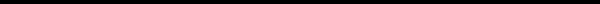 Email :-  vajid.373363@freemail.comㅡProfessional SkillsProgramming/Web :-  HTML 5,  CSS3,  Javascript,  Jquery,  PHP,  Boostrap 3CMS :-  Magento 2,  Magento 1.9,  WordPress,  Drupal 7. Database:- MySQLEditors/IDEs : - Sublime, Net-Beans, Dreamweaver, PhpStorm, Photoshop. Platforms Worked : - Windows 7/8/10, Ubuntu, and Fedora. Office :- Microsoft Office. ㅡExperienceAlrais Labs / Sr. Web DeveloperMAY 2016 - AUGUST 2017,  CALICUT / KERALAExpose Infotech India Pvt. Ltd / Sr. Web DeveloperMARCH 2014 - APRIL 2016,  CALICUT / KERALAAxon Communications / Jr. Web DeveloperJUNE 2013 - JANUARY 2014,  CALICUT / KERALAㅡEducation BCA / Safi Institute Of Advanced StudyJUNE 2010 - APRIL 2013,  VAZHAYOOR / KERALA Plus 2  / MIC HSSJUNE 2008 - MARCH 2010,  ATHANIKKAL / KERALASSLC / Crescent Public SchoolAPRIL 2008,  CHALIYAM / KERALAㅡPersonal DetailsDate Of Birth : 27/11/1990Sex : Male Nationality : Indian Religion : Islam Marital Status : SingleVisa Status : Visiting visa valid till 23rd December 2017 Language : English, Malayalam, Tamil. 